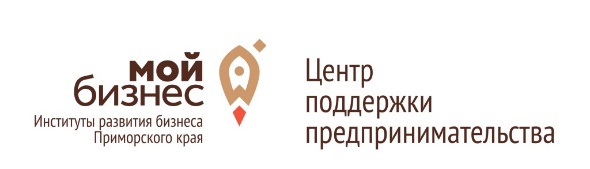 Приглашаем вас на консультации по теме: «Отмена ЕНВД, альтернативные варианты»Когда: 25 ноября 2020 г. (среда) с 10.00 до 11.00, с 11.30 до 12.30 (при регистрации можно выбрать время)       Где: с. Анучино, ул. ЛАЗО, д. 6, актовый зал администрации (3 этаж)В связи с ограничительными мерами, действующим на территории Приморского края, вместо семинаров проводим консультации в мини - группах. Размер группы не более 7 человек.Для кого: для предпринимателей, которые сейчас применяют ЕНВДНа консультации по теме: «Альтернативные варианты ЕНВД» Вы узнаете: 
	1. Патентная система налогообложения
		- Особенности ПСН;
		- Порядок и сроки перехода;
	2. Упрощенная система налогообложения
		- Отличие УСН «доходы» от УСН «доходы минус расходы»
		- Порядок перехода, сроки
	3. НПД («самозанятые»)
		- Общие принципы как альтернатива ЕНВДВ рамках консультаций каждый предприниматель получит:1. описание всех альтернативных систем налогообложения;2. готовые образцы заявлений о переходе и образцы отчетной документации для УСН.3. ответы на вопросы от профессионального бухгалтера с опытом работы с представителями бизнеса более 20 лет. А так же Вы сможете подобрать оптимальную систему налогообложения именно для своего бизнеса.Во время консультаций с Вами будут работать специалисты: Татьяна Ларькова – руководитель Арсеньевского отделения центра «Мой бизнес», практикующий юрист ООО «Медиана», бизнес-тренер;Черняк Галина – учредитель консалтинговой компании по бухгалтерскому обслуживанию и сопровождению ООО «Медиана», компания на рынке бухгалтерских услуг работает с 2002 года.Борисова Ирина Геннадьевна - главный бухгалтер ООО «Медиана», опыт работы более 20 лет. Регистрация на мероприятие по ссылке: https://docs.google.com/forms/d/15NBceKktk6XX4vTsWFHBoEOQusLvubT39MNLnrSQrGw/editПо всем возникающим вопросам звонить по телефону:3-35-56           